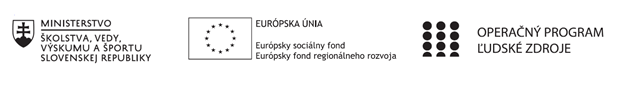 Správa o činnosti pedagogického klubu Príloha:Prezenčná listina zo stretnutia pedagogického klubuPríloha správy o činnosti pedagogického klubu                                                                                             PREZENČNÁ LISTINAMiesto konania stretnutia: ZŠ Sama CambelaDátum konania stretnutia: .....09.06. 2020 ........Trvanie stretnutia: ...09, 00 – 12,00 hod......Zoznam účastníkov/členov pedagogického klubu:Meno prizvaných odborníkov/iných účastníkov, ktorí nie sú členmi pedagogického klubu  a podpis/y:Prioritná osVzdelávanieŠpecifický cieľ1.1.1 Zvýšiť inkluzívnosť a rovnaký prístup ku kvalitnému vzdelávaniu a zlepšiť výsledky a kompetencie detí a žiakovPrijímateľZákladná škola Sama Cambela, Školská 14, 976 13 Slovenská ĽupčaNázov projektuZvýšenie kvality vzdelávania na ZŠ Sama Cambela v Slovenskej ĽupčiKód projektu  ITMS2014+312011R070Názov pedagogického klubu 5.6.2. Pedagogický klub - čitateľské dielne s písomným výstupomDátum stretnutia  pedagogického klubu09.06. 2020  Miesto stretnutia  pedagogického klubuZŠ Sama Cambela, Slovenská ĽupčaMeno koordinátora pedagogického klubuMgr. Marcela KramcováOdkaz na webové sídlo zverejnenej správyhttp://www.zsslovlupca.edu.sk/Manažérske zhrnutie:Motivácia je veľmi podstatná na to, aby si žiak obľúbil čítanie. Je vnútorným zdrojom energie, ktorá žiaka priláka ku knihe s túžbou otvoriť ju. Naším cieľom je, aby mal žiak trvalý záujem o čítanie, lebo podľa výskumov je veľký rozdiel medzi deťmi, ktoré čítajú a ktoré nečítajú (slovná zásoba, štylistika viet, pravopis, ale aj samotný pohľad na svet). Žiak motivovaný k čítaniu číta každý deň, premýšľa o výbere kníh, využíva v každodennom živote rôzne texty a dokáže o knihách zanietene rozprávať iným. Žiak, ktorý má vysokú motiváciu čítať a rád číta, spravidla podáva i  dobrý školský výkon. V súčasnosti je v školách veľa žiakov so slabou vnútornou motiváciou čítať. U nich sa učiteľ môže pokúsiť vytvoriť lásku ku knihám a k čítaniu pomocou vonkajších stimulov (pochvala, odmena, uznanie, známka...). V ideálnom prípade je takáto vonkajšia motivácia zdrojom pre vytvorenie vnútornej motivácie. Kľúčové slová:reklama, slogan, citát, motiváciaHlavné body, témy stretnutia, zhrnutie priebehu stretnutia: V úvode stretnutia  členovia klubu diskutovali o motivačných citátoch využívaných v školskom prostredí. Na nástenkách v triedach a školách sa často objavujú rôzne motivačné citáty. Ich výhoda je, že môžu byť na nástenke dlhšiu dobu, sú časovo neobmedzené a majú vysokú výchovnú hodnotu. Okrem toho sú nabité ľudskou múdrosťou a často jednou vetou povedia to, čo iný rozpíše mnohými vetami či knihami. Citáty majú žiaci dlhšiu dobu na očiach, preto sa predpokladá, že určité ponaučenia z nich si žiaci zoberú aj do reálneho života. V škole sa dajú využiť hlavne citáty o čítaní, ktorým sme sa rozhodli viac venovať. V ďalšej časti stretnutia sme sa venovali štúdiu internetových zdrojov zameraných na definíciu pojmov slogan, reklama, motivačný citát a možnostiam ich využitia v školskej praxi so zameraním na knihy a čítanie. https://eduworld.sk/ca/3/jaroslava-konickova?page=2https://4memedia.sk/blogy/ako-vytvorit-chytlavy-slogan-pre-svoju-firmuhttps://nakaza.sk/5-tipov-ako-vymysliet-slogan-pre-firmu/Tieto zdroje slogan definujú ako text, ktorý propaguje výrobok alebo službu. Jeho úlohou je upútavať pozornosť smerom k nejakému produktu, vyzdvihnúť jeho kvalitu, odlišujú ho od podobných produktov. Slogan by mal byť krátky a jednoduchý, nemal by prekročiť 10 slov. Mal by vyjadrovať jedinečnosť produktu. Je vhodné, aby bol vtipný a mal pointu, lebo tak je lepšie zapamätateľný. Nemal by klamať a zavádzať čitateľa. Jaroslava Koníčková na svojej internetovej stránke uvádza niekoľko príkladov na citáty o knihách a čítaní. Ako inšpiráciu pre žiakov k ich vlastnej tvorbe niektoré uvádzame:„Svet je ako kniha a tí, ktorí necestujú, sú len na jednej strane.“ (Augustine of Hippo)„Knihy sú tréningom mysle.“ (Epictetos)„Čítať bez premýšľania je ako jesť bez trávenia.“ (Edmund Burke)„Ak neradi čítate, tak ste len nenašli tú správnu knihu.“ (J.K.Rowlingová)Moderné úderné slogany, ktoré majú šancu osloviť mladého čitateľa, sú inšpirované marketingom obchodných spoločností, ktoré odporúčajú: vyhnúť sa sloganom obsahujúcim superlatívy či „nafúkané výrazy“, využiť bežné hovorové frázy s frazeologizmom (je to lepšie zapamätateľné), vyvolať v ľuďoch emóciu (takú, akú dokáže vyvolať produkt).Internet ponúka možnosť využitia online  „generátora“ sloganov (zatiaľ len v angličtine) dostupnom na linku https://www.shopify.com/tools/slogan-maker/show/OGNKc0U1RnhBeHI4akVBRXJpZ2M0Zz09LS1RYVV2cW5HTzllV29EbVBvd2RMZW93PT0=--963bd2af09dc0ab5603526add77cf56b9036492e.html            https://eduworld.sk/cd/jaroslava-konickova/4577/ako-moze-ucitel--motivovat-  ziakov-k-citaniuV podmienkach nášho projektu sa bude táto aktivita realizovať v triedach 5.A a 5.B  s využitím medzipredmetových vzťahov – čitateľské dielne, slovenský jazyk, výtvarná výchova, informatika. Ako inšpiráciu sme vytvorili graficky spracovaný reklamný slogan o čítaní. V priestoroch učebne, kde je čitateľský kútik, p. Hlaváč vytvoril knižné schody. Ich fotografia sa stala podkladom na vytvorenie sloganu. Závery a odporúčania:Aktivita bude realizovaná v rámci vyučovania žiakov 5. ročníka v mesiaci jún. V úvode aktivity vyučujúca so žiakmi bude viesť motivačný rozhovor o tom ako vnímajú reklamu, čo je podľa nich dobrá reklama a čo „otravná“ reklama, čo je dôležité pre vizuálnu stránku reklamy, aké slogany ich v poslednom čase upútali a ako ich môžu obmeniť na tematiku knihy a čítanie, či poznajú frazeologizmy s tematikou čítania a kníh. V skupinovej práci navrhnú slogan a graficky ho spracujú. Výsledné práce budú vystavené v priestoroch školy počas celého školského roka. Celoročne je vhodné rozvíjať u žiakov motiváciu k čítaniu nasledujúcimi spôsobmi: presvedčiť žiaka o jeho vlastných schopnostiach (povzbudzovaním a podporou), vytvárať v triede také podmienky, aby žiaci mali možnosť rozprávať o prečítaných knihách, snažiť sa presvedčiť žiakov, že čítanie je zaujímavá činnosť (napríklad reklamou na čítanie).Vypracoval (meno, priezvisko)Mgr. Marcel HlaváčDátum09.06. 2020Podpis............................Schválil (meno, priezvisko)............................Dátum............................Podpis............................Prioritná os:VzdelávanieŠpecifický cieľ:1.1.1 Zvýšiť inkluzívnosť a rovnaký prístup ku kvalitnému vzdelávaniu a zlepšiť výsledky a kompetencie detí a žiakovPrijímateľ:Základná škola Sama Cambela, Školská 14, 976 13 Slovenská ĽupčaNázov projektu:Zvýšenie kvality vzdelávania na ZŠ Sama Cambela v Slovenskej ĽupčiKód ITMS projektu:312011R070Názov pedagogického klubu:5.6.2. Pedagogický klub - čitateľské dielne s písomným výstupomč.Meno a priezviskoPodpisInštitúcia1.Mgr. Marcel HlaváčZŠ Sama Cambela2.PhDr. Jana JamriškováZŠ Sama Cambela3.Mgr. Marcela KramcováZŠ Sama Cambelač.Meno a priezviskoPodpisInštitúcia